ПРОЕКТ
Администрация Боготольского района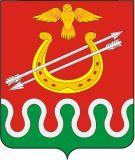 Красноярского краяПОСТАНОВЛЕНИЕг. Боготол«_____» июня 2023 г.								№ _____-пО внесении изменений в постановление администрации Боготольского района от 24.05.2012 № 250-п «Об утверждении Примерного положения об оплате труда работников бюджетных учреждений культуры»В соответствии со статьей 12 Трудового кодекса Российской Федерации, статьей 15 Федерального закона от 06.10.2003 № 131-ФЗ «Об общих принципах организации местного самоуправления в Российской Федерации», Постановлением Правительства Красноярского края от 01.12.2009 № 621-п «Об утверждении Примерного положения об оплате труда работников краевых государственных бюджетных и казенных учреждений, подведомственных министерству культуры Красноярского края», Решением Боготольского районного Совета депутатов от 29.06.2011 № 13-68 «Об утверждении Положения о системах оплаты труда работников районных муниципальных учреждений», руководствуясь статьей 18 Устава Боготольского района Красноярского края,ПОСТАНОВЛЯЮ:1. Внести в Постановление администрации Боготольского района от 24.05.2012 № 250-п «Об утверждении Примерного положения об оплате труда работников муниципальных бюджетных учреждений культуры» следующие изменения:пункты 2.1. -2.6. раздела 2 Приложения к постановлению от 24.05.2012 № 250-п изложить в следующей редакции:«2.1. Минимальные размеры окладов (должностных окладов), ставок заработной платы по должностям работников культуры, искусства и кинематографии устанавливаются на основе отнесения занимаемых ими должностей к профессиональным квалификационным группам (далее – ПКГ), утверждённым приказом Министерства здравоохранения и социального развития Российской Федерации от 31.08.2007 № 570 «Об утверждении профессиональных квалификационных групп должностей работников культуры, искусства и кинематографии»:должности, отнесённые к ПКГ «Должности технических исполнителей и артистов вспомогательного состава», – 5881 рубля;должности, отнесённые к ПКГ «Должности работников культуры, искусства и кинематографии среднего звена», – 8575 рублей;должности, отнесённые к ПКГ «Должности работников культуры, искусства и кинематографии ведущего звена», – 11559 рубля;должности, отнесённые к ПКГ «Должности руководящего состава учреждений культуры, искусства и кинематографии», – 15091 рублей.2.2. Минимальные размеры окладов (должностных окладов), ставок заработной платы по профессиям рабочих культуры, искусства и кинематографии устанавливаются на основе отнесения занимаемых ими профессий к квалификационным уровням ПКГ, утверждённым приказом Министерства здравоохранения и социального развития Российской Федерации от 14.03.2008 № 121н «Об утверждении профессиональных квалификационных групп профессий рабочих культуры, искусства и кинематографии»:профессии, отнесённые к ПКГ «Профессии рабочих культуры, искусства и кинематографии первого уровня», – 5972 рублей;профессии, отнесённые к ПКГ «Профессии рабочих культуры, искусства и кинематографии второго уровня»:1 квалификационный уровень – 6080 рублей;2 квалификационный уровень – 7414 рублей;3 квалификационный уровень – 8148 рублей;4 квалификационный уровень – 9815 рубля.2.3. Минимальные размеры окладов (должностных окладов), ставок заработной платы по должностям работников образования устанавливаются на основе отнесения занимаемых ими должностей к квалификационным уровням ПКГ, утверждённым приказом Министерства здравоохранения и социального развития Российской Федерации от 05.05.2008 № 216н «Об утверждении профессиональных квалификационных групп должностей работников образования»:должности, отнесённые к ПКГ «Должности работников учебно-вспомогательного персонала первого уровня» – 4496 рублей;должности, отнесённые к ПКГ «Должности педагогических работников»:1 квалификационный уровень – 5995 рублей;2 квалификационный уровень – 7157 рубля;3 квалификационный уровень – 8554 рублей;4 квалификационный уровень – 8912 рубля;должности, отнесённые к ПКГ «Должности руководителей структурных подразделений»:1 квалификационный уровень – 7768 рублей;2 квалификационный уровень – 8723 рублей;3 квалификационный уровень – 10060 рубля.2.4. Минимальные размеры окладов (должностных окладов), ставок заработной платы по общеотраслевым должностям руководителей, специалистов и служащих устанавливаются на основе отнесения занимаемых ими должностей к квалификационным уровням ПКГ, утверждённым приказом Министерства здравоохранения и социального развития Российской Федерации от 29.05.2008 № 247н «Об утверждении профессиональных квалификационных групп общеотраслевых должностей руководителей, специалистов и служащих»:должности, отнесённые к ПКГ «Общеотраслевые должности служащих первого уровня»:1 квалификационный уровень – 4053 рублей;2 квалификационный уровень – 4276 рубля;должности, отнесённые к ПКГ «Общеотраслевые должности служащих второго уровня»:1 квалификационный уровень – 4498 рублей;2 квалификационный уровень – 4943 рублей;3 квалификационный уровень – 5431 рублей;4 квалификационный уровень – 6854 рублей;5 квалификационный уровень – 7742 рубля;должности, отнесённые к ПКГ «Общеотраслевые должности служащих третьего уровня»:1 квалификационный уровень – 4943 рублей;2 квалификационный уровень – 5431 рублей;3 квалификационный уровень – 5961 рублей;4 квалификационный уровень – 7167 рубля;5 квалификационный уровень – 8369 рубль;должности, отнесённые к ПКГ «Общеотраслевые должности служащих четвертого уровня»:1 квалификационный уровень – 8993 рублей;2 квалификационный уровень – 10418 рубль;3 квалификационный уровень – 10219 рубля.2.5. Минимальные размеры окладов (должностных окладов), ставок заработной платы по должностям общеотраслевых профессий рабочих устанавливаются на основе отнесения занимаемых ими должностей к квалификационным уровням ПКГ, утверждённым приказом Министерства здравоохранения и социального развития Российской Федерации от 29.05.2008 № 248н «Об утверждении профессиональных квалификационных групп общеотраслевых профессий рабочих»:должности, отнесённые к ПКГ «Общеотраслевые профессии рабочих первого уровня»:1 квалификационный уровень – 3481 рублей;2 квалификационный уровень – 3649 рубля;должности, отнесённые к ПКГ «Общеотраслевые профессии рабочих второго уровня»:1 квалификационный уровень – 4053 рублей;2 квалификационный уровень – 4943 рублей;3 квалификационный уровень – 5431 рублей;4 квалификационный уровень – 6542 рубля.2.6. Минимальные размеры окладов (должностных окладов), ставок заработной платы по должностям профессий работников культуры, искусства 
и кинематографии, не включенным в ПКГ, устанавливаются в следующем размере:художественный руководитель – 15091 рублей;менеджер по культурно-массовому досугу – 15091 рублей;заведующий филиалом библиотеки – 11559 рубля.2. Контроль за выполнением настоящего постановления оставляю за собой.3. Настоящее постановление опубликовать в периодическом печатном издании «Официальный вестник Боготольского района» и разместить на официальном сайте Боготольского района в сети Интернет (www.bogotol-r.ru).4. Постановление вступает в силу в день, после официального опубликования, но не ранее 01.07.2023 года.Исполняющий полномочияГлавы Боготольского района						Н.В. Бакуневич